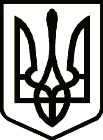 УкраїнаЧЕРНІГІВСЬКА  ОБЛАСНА  ДЕРЖАВНА  АДМІНІСТРАЦІЯУПРАВЛІННЯ ОСВІТИ І НАУКИ вул. Шевченка, .Чернігів, 14013,  тел. (046-22) 3-33-37, факс  (046-2) 67-57-54,  uon_post@cg.gov.ua, код ЄДРПОУ 02147351Начальникам відділів освіти райдержадміністрацій, органів місцевого самоврядування, управлінь освіти міських рад, директорам закладів освіти обласного підпорядкуванняПро обласну пошуково-дослідницьку експедицію дітей і учнівської молоді та створення книги Пам’яті Чернігівщини «Герої не вмирають»Відповідно до Рішення розширеного засідання колегії Управління освіти і науки облдержадміністрації від 11.02.2016 «Про впровадження ефективних моделей національно-патріотичного виховання дітей і учнівської молоді в закладах освіти області», Положення про обласну пошуково-дослідницьку експедицію дітей і учнівської молоді та створення Книги Пам’яті Чернігівщини «Герої не вмирають», затвердженого наказом Управління освіти і науки облдержадміністрації від 30.03.2016 № 146, започатковано обласну пошуково-дослідницьку експедицію дітей і учнівської молоді, за результатом якої буде створено Книгу Пам’яті Чернігівщини «Герої не вмирають».Просимо до 01 грудня 2016 року надати відредаговані та оформлені відповідно до Положення матеріали експедиції на електронну адресу ПНЗ «Центр дитячого та юнацького туризму і екскурсій»: centr_dute@ukr.net.Телефони для довідок: 64-31-17, 64-31-24, 0994462324, 0930870000, контактна особа – Биконя Сергій Федорович – заступник директора з виховної роботи.Заступник начальника Управління					О.Ю. СороновичБиконя С.Ф.64312404.11.2016№02-12/3709На №від